Welcome.  Thank you for attending this meeting of the Massachusetts Board of Library Commissioners.  Please remember that as part of the meeting agenda there is a time at the end of the meeting for public comment.  Should you wish to address the Board during a particular item, please wait to be recognized by the chair.  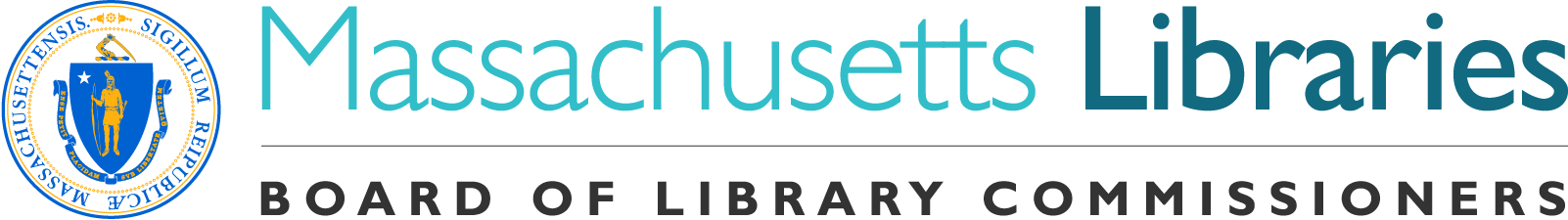 Note: Agenda may include items not reasonably expected 48 hours before the meeting.Berkshire AthenaeumPittsfield, MassachusettsThursday, October 4, 2018  10:00 A.M.AgendaCall to OrderWelcomeSpeaker: 	 Alex Reczkowski, Director		Berkshire Athenaeum, Pittsfield Approval of Minutes- September 6, 2018 (ACTION)Speaker:	Roland Ochsenbein, ChairmanChairman’s ReportSpeaker:	Roland Ochsenbein, ChairmanDirector’s ReportSpeaker:	James M. Lonergan, DirectorLegislative ReportSpeaker:	Mary Rose Quinn, Head of State Programs/Government Liaison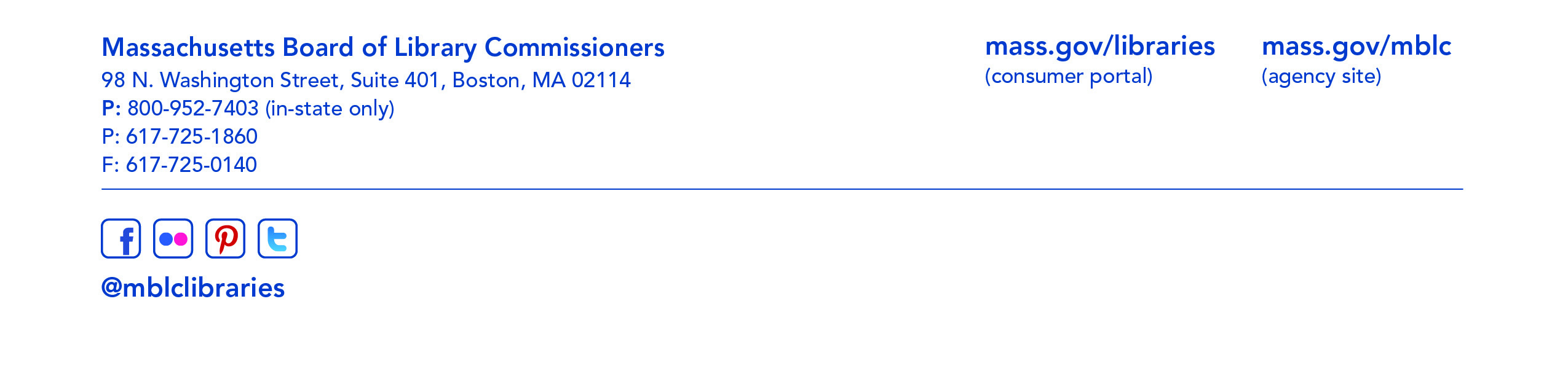 Marketing Plan UpdateSpeaker:	Celeste Bruno, Communications Director Discussion and consideration of the FY2020 Legislative Agenda (ACTION)Speaker:	James Lonergan, DirectorMary Rose Quinn, Head of State Programs/Government LiaisonConsideration of approval of policies for the State Aid to Public Libraries Program Extending a Grace Period for Increased Population-Based Minimum Standards (ACTION)Minimum Standards of Hours of Service for Public Libraries (ACTION)Minimum Materials Expenditure Standard Calculation (ACTION)Materials Expenditure and Hours Open Accommodation Policy (ACTION)Municipal Appropriation Requirement Calculation (ACTION)Determining Eligibility for a Waiver for the FY2021 Municipal Appropriation Requirement (ACTION)The Closure of a Public Library (ACTION)Determining Eligibility for a Waiver of the FY2020 Municipal Appropriation Requirement (ACTION)Speaker:	Liz Babbitt, State Aid Specialist  Consideration of Grant Awards under account 7000-9506FY2019 Resource Sharing Program Recommendation (ACTION)FY2019 Telecommunications for Resource Sharing Recommendation (ACTION) FY2019 Network Infrastructure Recommendation (ACTION)FY2019 Small Libraries in Network Recommendation (ACTION) Speaker:	Paul Kissman, Library Information System Specialist Consideration of new appointments and a reappointment to the State Advisory Council on Libraries (SACL) (ACTION)Speaker:	Rob Favini, Head of Library Advisory & Development Discussion of Updated Social Media PoliciesSpeaker:	Celeste Bruno, Communications Director		Kate Butler, Electronic Systems Specialist Update on Strategic PlanSpeaker:	James M. Lonergan, Director Update of MBLC BudgetSpeaker:	Tracey Dimant, Head of Operations and Budget Presentation from Trial Court LibrarySpeaker:	Barbara Schneider		Berkshire Law LibraryReports from the Affiliates Standing Committee and Liaison ReportsCommissioner ActivitiesPublic CommentOld BusinessAdjournment 		Roland Ochsenbein, ChairmanTo review the Massachusetts Board of Library Commissioners current bylaws (Organizations and Functions of the Board of Library Commissioners)visit http://mblc.state.ma.us/mblc/board/MBLC_Bylaws.pdf 